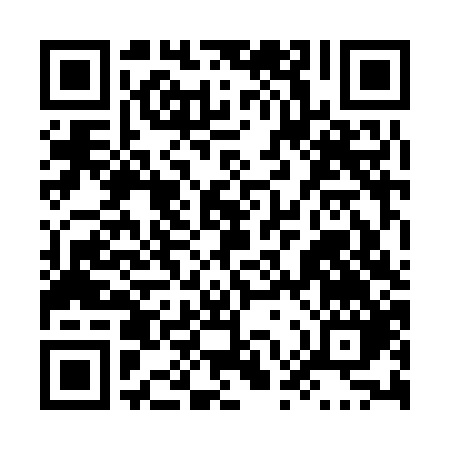 Prayer times for Cabo Rojo, Puerto RicoMon 1 Apr 2024 - Tue 30 Apr 2024High Latitude Method: NonePrayer Calculation Method: Muslim World LeagueAsar Calculation Method: ShafiPrayer times provided by https://www.salahtimes.comDateDayFajrSunriseDhuhrAsrMaghribIsha1Mon5:096:2212:323:546:427:512Tue5:096:2212:323:546:427:513Wed5:086:2112:323:536:437:524Thu5:076:2012:313:536:437:525Fri5:066:1912:313:526:437:526Sat5:056:1812:313:526:437:527Sun5:046:1812:303:516:447:538Mon5:036:1712:303:516:447:539Tue5:026:1612:303:506:447:5310Wed5:026:1512:303:506:447:5411Thu5:016:1512:293:496:447:5412Fri5:006:1412:293:496:457:5413Sat4:596:1312:293:486:457:5514Sun4:586:1212:293:486:457:5515Mon4:576:1212:283:476:457:5616Tue4:566:1112:283:476:467:5617Wed4:566:1012:283:466:467:5618Thu4:556:1012:283:466:467:5719Fri4:546:0912:283:456:467:5720Sat4:536:0812:273:456:477:5721Sun4:526:0812:273:446:477:5822Mon4:516:0712:273:446:477:5823Tue4:516:0612:273:436:487:5924Wed4:506:0612:273:436:487:5925Thu4:496:0512:263:426:487:5926Fri4:486:0412:263:426:488:0027Sat4:486:0412:263:416:498:0028Sun4:476:0312:263:416:498:0129Mon4:466:0312:263:406:498:0130Tue4:456:0212:263:406:508:02